Drumsallen Primary SchoolProvisional Holiday Closings 2018/2019Term 1 Monday 3rd September 				Term commences 9amMonday 29th Oct  					Exceptional closure - Staff only Tues 30th Oct - Fri 2nd Nov				Half Term – School Closed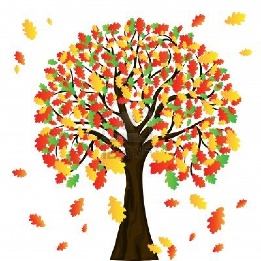 Friday 21st December				Term ends 11amTerm 2Thursday 3rd January				Term commences 9amMon 18th Feb – Tues 19th Feb			Half Term – School Closed	Wednesday 20th February				Exceptional Closure – Staff onlyMonday 18th March					St Patrick’s Holiday – School ClosedTuesday 19th March					Exceptional Closure – Staff onlyMonday 15th April					Term ends for pupils 12 noonTuesday 16th April  					Exceptional Closure – Staff onlyTerm 3Monday 29th April 					Term commences 9amMonday 6th May 					Bank Holiday – School ClosedMonday 27th May 					Bank Holiday – School ClosedTuesday 28th May					Exceptional Closure – Staff onlyFriday 28th June					Term ends 11am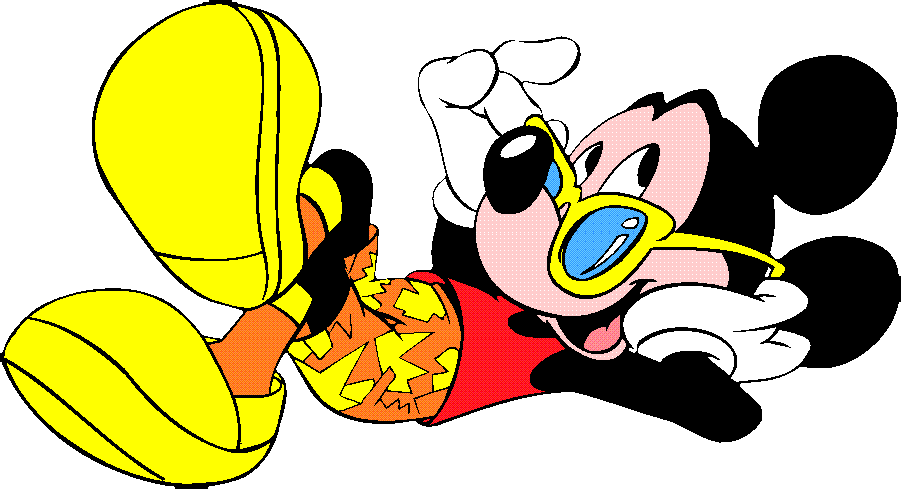 